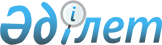 О внесении изменений и дополнений в некоторые законодательные акты Республики Казахстан по вопросам недропользования и проведения нефтяных операций в Республике КазахстанЗакон Республики Казахстан от 11 августа 1999 года № 467-I



          Статья 1. Внести в некоторые законодательные акты Республики Казахстан
 следующие изменения и дополнения: 




          1. В Указ Президента Республики Казахстан, имеющий силу закона, от 27 
января 1996 г. № 2828  
 U962828_ 
  "О недрах и недропользовании" (Ведомости 
Парламента Республики Казахстан, 1996 г., № 2, ст.182; Закон Республики 
Казахстан от 11 мая 1999 г. "О внесении изменений и дополнений в некоторые 
законодательные акты Республики Казахстан (по вопросам особо охраняемых 
природных территорий)", опубликованный в газетах "Егемен Казакстан" и 
"Казахстанская правда" 14 мая 1999 г.):




          1) в статье 1:




          дополнить подпунктами 1-1), 2-1) и 2-2) следующего содержания:




          "1-1) Береговая линия - линия берега водоема, образующаяся в 
результате максимального прилива (полной воды). Порядок определения 
фактического местоположения береговой линии определяется Правительством 
Республики Казахстан; 




          2-1) Геологический отвод - приложение к Контракту на Разведку, 
совмещенную Разведку и Добычу, являющееся неотъемлемой частью Контракта, 
определяющее схематически и описательно Участок недр, на котором 
Недропользователь вправе проводить Разведку;




          2-2) Горный отвод - приложение к Контракту на Добычу, Контракту на 
совмещенную Разведку и Добычу, Контракту на Строительство и (или) 
эксплуатацию подземных сооружений, не связанных с Разведкой и (или) 
Добычей, Контракту на Добычу общераспространенных полезных ископаемых в 
коммерческих целях, являющееся неотъемлемой частью Контракта либо 
самостоятельным документом, в случае оформления Сервитута, определяющее 
схематически и описательно Участок недр, на котором Недропользователь 
вправе проводить Добычу, Строительство подземных сооружений, не 
связанных с Разведкой и (или) Добычей либо осуществление Сервитута;";




          подпункт 3) изложить в следующей редакции:




          "3) Добыча - весь комплекс работ (операций), связанный с извлечением 
Полезных ископаемых из Недр на поверхность, а также из Техногенных 
минеральных образований, находящихся в государственной собственности, 
включая временное хранение Минерального сырья;";




          дополнить подпунктами 3-1), 3-2) и 3-3) следующего содержания:




          "3-1) Добыча общераспространенных полезных ископаемых и подземных вод 
для собственных нужд - Добыча, осуществляемая на земельном участке, 
находящемся в собственности, либо на праве постоянного или временного 
недропользования без намерения последующего совершения сделок в отношении 
добытых общераспространенных полезных ископаемых либо подземных вод; 




          3-2) Добыча общераспространенных полезных ископаемых в коммерческих 
целях - любая добыча общераспространенных полезных ископаемых, не 
относящаяся к Добыче общераспространенных полезных ископаемых для 
собственных нужд;




          3-3) Загрязнение моря - поступление в морскую среду материалов, 
веществ, энергии, шума, вибраций, а также образование различных типов 
излучений и полей, приводящих либо способных нанести вред здоровью людей, 
живым ресурсам моря и морской экосистеме либо создающих помехи или 
приносящих либо способных нанести убытки физическим или юридическим лицам, 
осуществляющим законную деятельность в море либо на его побережье;";




          подпункт 6) изложить в следующей редакции:




          "6) Контракт - договор между Компетентным органом (уполномоченный 
государственный орган) и физическим или юридическим лицом (лицами) на 
проведение Разведки, Добычи, совмещенной Разведки и Добычи либо 
Строительства подземных сооружений, не связанных с Разведкой и (или) 
Добычей;"; 




          подпункт 7) изложить в следующей редакции: 




          "7) Контрактная территория - территория, определяемая Геологическим 
либо Горным отводом, на которой Недропользователь вправе проводить 
Операции по недропользованию, соответствующие Контракту;"; 




          подпункты 8), 9) и 10) исключить;




          подпункт 14) изложить в следующей редакции:




          "14) Недропользователь - физическое или юридическое лицо, обладающее, 
в соответствии с настоящим Указом, правом на проведение Операций по 
недропользованию;";




          в подпункте 15) после слов "земной поверхности и дна" дополнить 
словами "морей, озер, рек и других";




          дополнить подпунктом 18-1) следующего содержания: 




          "18-1) Подрядчик - физическое или юридическое лицо, заключившее с 
Компетентным органом (уполномоченный государственный орган) Контракт на 
проведение Операций по недропользованию;";




          дополнить подпунктом 21-1) следующего содержания:




          "21-1) Предохранительная зона - зона, простирающаяся от Береговой 
линии моря на 5 километров в сторону суши на территории Республики 
Казахстан;"; 




          подпункт 22) исключить;




          в подпункте 25) после слов "не связанных с" дополнить словами 
"Разведкой и (или)";




          дополнить подпунктом 25-1) следующего содержания:




          "25-1) Сервитут - право физических и юридических лиц на ограниченное 
целевое пользование частью Участка недр, предоставленного другим лицам для 
проведения Разведки, Добычи, совмещенной Разведки и Добычи либо 
Строительства и (или) эксплуатации подземных сооружений, не связанных с 
Разведкой и (или) Добычей в случаях, предусмотренных настоящим Указом;";




          дополнить подпунктом 27-1) следующего содержания:




          "27-1) Национальная компания - закрытое акционерное общество, сто 
процентов акций которого принадлежит государству, созданное Указом 
Президента Республики Казахстан для проведения операций по 
недропользованию в Республике Казахстан непосредственно, а также 
посредством долевого участия в Контрактах;";




          2) статью 6 изложить в следующей редакции:




          "Статья 6. Гласность проведения Операций по недропользованию




          1. Все заинтересованные лица вправе ознакомиться в Компетентном 
органе (уполномоченный государственный орган):  




          1) с условиями проведения конкурса инвестиционных программ и 
содержанием решения о его результатах;




          2) с выполнением условий конкурса программ по заключенным Контрактам.




          При этом передача информации, признанной сторонами конфиденциальной, 
между государственными органами Республики Казахстан не является 
нарушением режима конфиденциальности. Информация, относящаяся к 
конфиденциальной, определяется Правительством Республики Казахстан.




          2. Все заинтересованные отечественные и международные общественные 
организации, целью которых является охрана окружающей среды, имеют право 
на получение полной и достоверной информации, относящейся к воздействию 
проводимых либо планируемых Операций по недропользованию на окружающую 
среду.




          3. Порядок предоставления такой информации определяется 
законодательством.";




          3) в статье 7: 




          в подпункте 6) слова "лицензирования недропользования и" исключить;




          подпункт 7) изложить в следующей редакции:




          "7) утверждает перечень Участков недр (блоков), подлежащих 
выставлению на конкурс Компетентным органом (уполномоченный 
государственный орган);";




          4) статью 8 изложить в следующей редакции:




          "Статья 8. Функции Компетентного органа (уполномоченный 




                                государственный орган) 




          1. В функции Компетентного органа (уполномоченный государственный 
орган) входит:




          1) подготовка и организация конкурса инвестиционных программ для 
предоставления Права недропользования на проведение Разведки, Добычи и 
совмещенной Разведки и Добычи;




          2) ведение переговоров с Недропользователем об условиях Контракта, 
подготовка совместно с Недропользователем проекта Контракта;




          3) организация проведения согласования проектов контрактных 
документов;




          4) заключение и регистрация Контракта, за исключением Контракта на 
Добычу общераспространенных полезных ископаемых в коммерческих целях; 




          5) мониторинг и контроль за соблюдением условий выполнения Контрактов 
совместно с государственным органом по использованию и охране недр;




          6) выдача разрешения на передачу Права недропользования в соответствии
со статьей 14 настоящего Указа, а также регистрация сделки по передаче 
Права недропользования в залог в соответствии со статьей 15 настоящего 
Указа;




          7) обеспечение исполнения и расторжения Контракта в порядке и по 
основаниям, предусмотренным законодательством;




          8) предоставление ежегодного отчета Правительству Республики 
Казахстан о ходе выполнения Контракта.




          2. Компетентный орган (уполномоченный государственный орган) обязан:




          1) в ходе своей деятельности по заключению и исполнению Контрактов 
обеспечивать соблюдение интересов Республики Казахстан;




          2) заключать Контракты на Добычу только после государственной 
экспертизы запасов Месторождений."; 




          5) в статье 9: 




          в подпункте 1) слова "Лицензией и" исключить; 




          подпункт 4) исключить; 




          подпункт 5) изложить в следующей редакции: 




          "5) заключают, регистрируют и исполняют Контракт на Добычу 
Общераспространенных полезных ископаемых в коммерческих целях;"; 




          дополнить подпунктом 5-1) следующего содержания:




          "5-1) содействуют образованию и сохранению объектов, связанных с 
недропользованием, имеющих научное, историко-культурное и эстетическое 
значение.";




          6) в подпункте 4) пункта 1 статьи 10 после слов "не связанных с" 
дополнить словами "Разведкой и (или)";




          7) в статье 11:




          в пункте 1 после слова "могут быть" включить слова "казахстанские и 
иностранные"; 




          в пункте 1 слова ", в том числе иностранные, а также иностранные 
государства, международные организации" исключить;




          пункт 2 исключить;




          8) дополнить статьями 11-1 и 11-2 следующего содержания:




          "Статья 11-1. Ограничение пользования недрами 




          1. Пользование отдельными Участками недр может быть ограничено или 
запрещено по решению Правительства Республики Казахстан в целях 
обеспечения безопасности страны и охраны окружающей среды.




          2. Пользование недрами на территориях населенных пунктов, пригородных 
зон, объектов промышленности, транспорта и связи может быть частично или 
полностью запрещено по решению Правительства Республики Казахстан в 
случаях, если такое пользование может создать угрозу жизни и здоровью 
людей, нанести ущерб хозяйственным объектам или окружающей среде.




          3. Пользование недрами в пределах особо охраняемых территорий 
осуществляется в соответствии с законодательством Республики Казахстан об 
особо охраняемых территориях.








          Статья 11-2. Сервитуты 




          1. Сервитут может быть предоставлен заинтересованному лицу только в 
случае, если правомерное осуществление деятельности таким лицом невозможно 
без предоставления такого Сервитута либо приводит к чрезмерным затратам 
такого лица.




          2. Запрещается предоставление Сервитута в случае, если такое 
предоставление создает угрозу жизни и здоровью людей или окружающей среде, 
а равно влечет за собой невозможность проведения либо нерентабельность 
проводимой на Участке недр Разведки и (или) Добычи.




          3. Предоставление части Участка недр, который был ранее предоставлен 
другому лицу для проведения Операций по недропользованию, осуществляется 
путем оформления Горного отвода государственным органом по использованию и 
охране недр по согласованию с этим лицом и Компетентным органом 
(уполномоченный государственный орган).




          4. Сервитут не может быть самостоятельным предметом сделок, в том 
числе купли-продажи и залога. Сервитут может переходить к другим лицам лишь
вместе с правом, для обеспечения которого такой Сервитут предоставлен.




          5. Предоставление Сервитута на часть Участка недр служит основанием 
для предоставления Сервитута на земельный участок, в соответствии с 
земельным законодательством Республики Казахстан, в случае необходимости 
получения такого Сервитута.";




          9) пункт 5 статьи 12 исключить;




          10) в статье 13:




          пункт 1 изложить в следующей редакции:




          "1. Предоставление Права недропользования на Разведку, Добычу, 
совмещенную Разведку и Добычу, а также на Строительство и (или) 
эксплуатацию подземных сооружений, не связанных с Разведкой и (или) 
Добычей, производится путем заключения Контракта.";




          в пункте 2 слова "Лицензии, выдаваемой" заменить словами "заключения 
Контракта с"; 




          дополнить пунктом 2-1 следующего содержания:




          "2-1. Порядок предоставления права недропользования на месторождениях 
с малыми запасами полезных ископаемых определяется Правительством 
Республики Казахстан.";




          в пункте 3 вместо слова "уполномоченного" включить слово 
"государственного";




          вместо слов "адресованного подведомственным организациям или 
контракта" включить слова " в соответствии с законодательством Республики 
Казахстан о государственных закупках";




          дополнить пунктом 4-1 следующего содержания:




          "4-1. Право недропользования может быть предоставлено нескольким 
Недропользователям. В случае такого предоставления данные 
недропользователи являются совместными обладателями Права недропользования.
Взаимные права и обязанности таких Недропользователей, а также права и 
обязанности по отношению к Компетентному органу (уполномоченный 
государственный орган) определяются в Контракте. Совместные обладатели 
Права недропользования несут солидарную ответственность по обязательствам, 
возникающим на основе Контракта."; 




          11) в статье 14: 




          пункт 1 изложить в следующей редакции: 




          "1. Передача Права недропользования Недропользователем другому лицу, 
осуществляемая на платной либо бесплатной основе, включая передачу в 
качестве взноса в уставный капитал создаваемого юридического лица, за 
исключением передачи Права недропользования в залог, осуществляется только 
с разрешения Компетентного органа (уполномоченный государственный орган).";




          в пункте 2: 




          слова "Лицензионного органа" заменить словами "Компетентного органа 
(уполномоченный государственный орган)"; 




          слова "Лицензии или" исключить; 




          слова "или по соглашению с Компетентным органом" исключить; 




          пункт 5 дополнить предложением: 




          "Сделка по передаче Права недропользования, заключенная без наличия 
разрешения, выдаваемого в соответствии с пунктами 1 и 9-1 настоящей 
статьи, а также в нарушение пункта 2 статьи 15 считается недействительной 
с момента ее заключения."; 




          пункт 8 исключить;




          дополнить пунктами 9-1, 9-2, 9-3 и 9-4 следующего содержания:




          "9-1. Компетентный орган (уполномоченный государственный орган) 
принимает решение о выдаче или отказе в выдаче разрешения на передачу 
Права недропользования на основе заявления Недропользователя и прилагаемой 
информации о физическом или юридическом лице, в пользу которого 
Недропользователь намеревается произвести такую передачу. 




          Компетентный орган (уполномоченный государственный орган) вправе 
отказать в выдаче разрешения на передачу Права недропользования в случае, 
если лицо, которому предполагается передать Право недропользования, не 
способно выполнить обязательства или часть обязательств (в случае 
частичной передачи Права недропользования), возлагаемые на 
Недропользователя Контрактом либо в случае предоставления 
Недропользователем Компетентному органу (уполномоченный государственный 
орган) заведомо ложной информации. Необоснованный отказ в выдаче решения 
на передачу Права недропользования может быть оспорен в соответствии с 
действующим законодательством и условиями Контракта.




          Компетентный орган (уполномоченный государственный орган) не вправе 
отказать в передаче Права недропользования дочерней организации в любом 
случае, если основная организация представила Компетентному органу 
(уполномоченный государственный орган) гарантии полного исполнения 
обязательств по Контракту солидарно с дочерним юридическим лицом.




          9-2. Передача Права недропользования считается совершенной с момента 
переоформления Контракта, в том числе путем оформления соответствующих 
изменений и (или) дополнений в Контракт. Компетентный орган 
(уполномоченный государственный орган) вправе отказать в переоформлении и 
регистрации Контракта при отсутствии факта заключения гражданско-правовой 
сделки по передаче Права недропользования либо при наличии факта 
предоставления Недропользователем Компетентному органу (уполномоченный 
государственный орган) ложной информации, на основе которой было выдано 
разрешение на передачу Права недропользования либо при несоблюдении 
пунктов 9-3 и 9-4 настоящей статьи. 




          9-3. В случае частичной передачи Права недропользования другому лицу 
Недропользователь и такое физическое или юридическое лицо должны прийти к 
соглашению по взаимным обязательствам, возникающим при совместном 
осуществлении прав и выполнении обязанностей по Контракту. Договор о 
совместной деятельности либо иной договор о таком разграничении прав и 
обязанностей между Недропользователями согласовывается с Компетентным 
органом (уполномоченый государственный орган) и является дополнением к 
Контракту, имеющим обязательную силу для сторон Контракта.




          9-4. В случае передачи части Права недропользования, обладателями 
которого являются несколько физических или юридических лиц, такая передача 
возможна лишь с согласия всех обладателей данного Права недропользования.";




          12) в статье 15:




          пункт 2 изложить в следующей редакции:




          "2. Передача Права недропользования в залог допускается лишь с 
целью привлечения финансовых средств для проведения Операций по 
недропользованию, определенных Контрактом. Полученный под залог Права 
недропользования кредит (заем) должен быть использован только на цели 
недропользования, предусмотренные Контрактом.";




          дополнить пунктами 2-1, 2-2, 2-3, 2-4, 2-5, 2-6 и 2-7 следующего 
содержания:




          "2-1. Передача Права недропользования в залог осуществляется без 
предварительного получения разрешения в соответствии со статьей 14 
настоящего Указа, а также без переоформления Контракта на Залогодержателя.




          2-2. Договор залога подлежит обязательной регистрации в Компетентном 
органе (уполномоченный государственный орган) и вступает в силу в момент 
регистрации, если иной, более поздний, срок вступления в силу не определен 
таким договором.




          2-3. Регистрация договора залога Права недропользования осуществляется
 с выдачей свидетельства о регистрации на основании заявления 
Недропользователя, к которому прилагается технико-экономическое 
обоснование привлечения, использования и возврата займа, информация об 
организации, предоставляющей заем и условия предоставления займа в течение 
30 дней с момента подачи требуемых в соответствии с действующим 
законодательством документов. 




          2-4. Компетентный орган (уполномоченный государственный орган) вправе 
отказать в регистрации договора залога Права недропользования только, если 
лицо, обладающее Правом недропользования, подпадает под действие 
законодательства Республики Казахстан о банкротстве либо при отсутствии 
адекватных условий залога Права недропользования для Недропользователя в 
сравнении с условиями, применяемыми на отечественном или международном 
рынке при соответствующих условиях залога такого Права недропользования 
либо, если закладываемое Право недропользования уже является предметом 
другого договора залога.




          2-5. Компетентный орган (уполномоченный государственный орган) обязан 
в течение 30 дней письменно уведомить заявителя об отказе в регистрации 
договора залога Права недропользования, с указанием причин такого отказа.




          2-6. В случае обращения взыскания на Право недропользования как 
предмет залога к залогодержателю, за исключением случаев, когда 
залогодержателем является банк, переходят все права и обязанности 
обладателя Права недропользования, возлагаемые Контрактом и 
законодательством Республики Казахстан.




          2-7. Порядок обращения взыскания на Право недропользования как 
предмет залога определяется Правительством Республики Казахстан."; 




          13) статью 16 изложить в следующей редакции: 




          "В случае реорганизации юридического лица принадлежащее ему Право 
недропользования переходит к правопреемнику (правопреемникам) в 
соответствии с нормами гражданского законодательства.";     




          14) в статье 17: 




          в пункте 1 слова "Лицензии и" исключить; 




          пункт 2 исключить; 




          15) статью 19 изложить в следующей редакции: 




          "Статья 19. Особенности осуществления Строительства и (или)           




                                  эксплуатации подземных сооружений, не связанных с         




                                  Разведкой и (или) Добычей     




          1. Особенности осуществления Строительства и (или) эксплуатации 
подземных сооружений, не связанных с Разведкой и (или) Добычей, а также 
особенности порядка предоставления Права недропользования на Строительство 
и (или) эксплуатацию подземных сооружений, не связанных с Разведкой и 
(или) Добычей, определяются Правительством Республики Казахстан.




          2. Условия и порядок проведения Строительства и (или) эксплуатации 
подземных сооружений, не связанных с Разведкой и (или) Добычей, 
определяются Контрактом.




          3. К Строительству и (или) эксплуатации подземных сооружений, не 
связанных с Разведкой и (или) Добычей, применяются нормы настоящего Указа, 
относящиеся к Добыче, если иное не предусмотрено законодательством 
Республики Казахстан.";




          16) главу 4 "Лицензирования разведки и добычи" и статьи 21-41 
исключить;




          17) дополнить главой 4-1 следующего содержания:




          "Глава 4-1. Порядок предоставления права на проведение Разведки, 




                                  Добычи и совмещенной Разведки и Добычи








          Статья 41-1. Порядок предоставления права на проведение Разведки, 




                                    Добычи и совмещенной Разведки и Добычи




          1. Правительство Республики Казахстан ежегодно утверждает перечень 
Участков недр (Блоков), выставляемых на открытый и закрытый конкурс 
инвестиционных программ, за исключением Участков недр (Блоков), 
предоставляемых Национальным компаниям на основе прямых переговоров с 
Компетентным органом (уполномоченный государственный орган), а также 
Участков недр, предоставляемых для Добычи общераспространенных полезных 
ископаемых в коммерческих целях, а также - Строительства и (или) 
эксплуатации подземных сооружений, не связанных с Разведкой и (или) 
Добычей. Право на проведение Разведки, Добычи и совмещенной Разведки и 
Добычи на данные Участки недр предоставляется на основе результатов 
проведения конкурса в порядке, определяемом Правительством Республики 
Казахстан.




          2. Государственный орган по использованию и охране недр обязан 
подготовить геологический или горный отвод по выставляемым Правительством 
Республики Казахстан Участкам недр (Блокам) не позднее 45 дней со дня 
принятия решения Правительством Республики Казахстан и предоставления 
проекта горного отвода о выставлении определенных им Участков недр на 
конкурс.




          3. Лица, желающие принять участие в конкурсе инвестиционных программ 
на получение Права недропользования, вправе подать заявку в Компетентный 
орган (уполномоченный государственный орган) на участие в конкурсе в 
соответствии с нормами настоящего Указа.




          4. Предоставление Участков недр для Строительства и (или) 
эксплуатации подземных сооружений, не связанных с Разведкой и (или) 
Добычей, производится Компетентным органом (уполномоченный государственный 
орган) на основе прямых переговоров.








          Статья 41-2. Условия проведения конкурса инвестиционных программ на 




                                    получение Права недропользования на Разведку, Добычу и   




                                    совмещенную Разведку и Добычу 




          1. Конкурс инвестиционных программ на получение Права 
недропользования на Разведку, Добычу либо совмещенную Разведку и Добычу 
может быть открытым и закрытым.




          Условия проведения открытого конкурса должны быть опубликованы, а 
закрытого - доведены до сведения всех потенциальных участников.




          Все лица, желающие принять участие в конкурсе, имеют право на 
получение информации, связанной с порядком проведения конкурса.




          2. Извещение о проведении конкурса должно содержать:




          1) время и место его проведения, а также срок подачи заявок;




          2) основные условия конкурса;




          3) указание на местонахождение и описание Участков недр (блоков), 
которые намечается предоставить для проведения Операций по 
недропользованию.




          В извещении также указываются минимальные размеры подписного бонуса, 
стоимость пакета геологической информации, платежа за открытие 
месторождения, взноса на право участия в конкурсе, устанавливаемые 
Компетентным органом (уполномоченный государственный орган).








          Статья 41-3. Заявка на участие в конкурсе инвестиционных программ




          Заявка на участие в конкурсе должна содержать:




          1) наименование заявителя, его местонахождение, государственную 
принадлежность (для юридических лиц), гражданство (для физических лиц);




          2) данные о руководителях или владельцах юридического лица и лицах, 
которые будут представлять заявителя;




          3) данные о технических, управленческих, организационных и финансовых 
возможностях заявителя.








          Статья 41-4. Порядок и сроки рассмотрения заявок 




          1. Заявка принимается к рассмотрению после уплаты заявителем взноса 
на участие в конкурсе. О принятии заявки к участию в конкурсе заявитель 
официально уведомляется Компетентным органом (уполномоченный 
государственный орган) в месячный срок со дня ее поступления. Экспертиза 
заявок проводится в процессе конкурса. 




          2. После принятия заявки на участие в конкурсе заявителю 
предоставляется Компетентным органом (уполномоченный государственный 
орган) за плату пакет геологической информации по Участку недр (Блоку) на 
территории, передаваемой в недропользование. Пакет должен содержать объем 
геологической, горнотехнической, технологической и иной информации, 
необходимой заявителю для разработки Рабочей программы и 
технико-экономических показателей по осуществлению Разведки и (или) Добычи.








          Статья 41-5.  Конкурсное предложение на получение Права 




                                      недропользования




          1. Заявитель в сроки, установленные условиями конкурса, составляет 
конкурсное предложение с учетом выполнения обязательств в соответствии с 
пунктом 2 статьи 41-2 на получение Права недропользования на совмещенную 
Разведку и Добычу или на Добычу. Определение победителя конкурса из числа 
заявителей, подавших заявки на участие в конкурсе, производится комиссией. 
Состав комиссии утверждается Правительством Республики Казахстан.




          Результаты конкурса должны быть опубликованы в официальных печатных 
изданиях. 




          2. Конкурсное предложение на получение Права недропользования на 
Разведку должно содержать:




          1) информацию о предыдущей деятельности заявителя, включая список 
государств, в которых он осуществлял свою деятельность в последние 5 лет, 
банковскую справку о финансовых возможностях заявителя;




          2) намерения заявителя об условиях проведения Разведки, включая 
программу работ и затраты на их осуществление;




          3) намерения заявителя в отношении защиты окружающей среды, включая 
рекультивацию и восстановление земель Контрактной территории; 




          4) источники финансирования Разведки (собственные или заемные 
средства);




          5) условия приобретения геологической информации; 




          6) намерение заявителя о долевом сотрудничестве с Национальными 
компаниями в реализации прав на недропользование.




          3. Конкурсное предложение на получение Права недропользования на 
Добычу кроме того должно содержать:




          1) план разработки Месторождений, включающий объем Полезных 
ископаемых, которые он предполагает добывать;




          2) ожидаемый срок начала Добычи и достижения ее экономически и 
технически возможного уровня; 




          3) расчет прогнозов по расходам, связанным с Добычей, и по доходам от 
реализации Полезных ископаемых; 




          4) предполагаемые денежные поступления Республики Казахстан и 
капитальные вложения в развитие производственной и социальной 
инфраструктуры Контрактной территории. 




          4. Конкурсное предложение на получение Права на совмещенную Разведку 
и Добычу должно формироваться в соответствии с пунктами 2-3 настоящей 
статьи. 








          Статья 41-6. Отказ в праве на участие в конкурсе  инвестиционных 




                                    программ




          Отказ в праве на участие в конкурсе инвестиционных программ может 
иметь место в следующих случаях:




          1) подачи заявки на участие в конкурсе с нарушением требований статьи 
41-3 или подачи конкурсного предложения с нарушением требований статьи 41-5
настоящего Указа;




          2) представления заявителем неверных сведений; 




          3) отсутствия в заявке документальных свидетельств, что заявитель 
обладает или будет обладать техническими, организационными, 
управленческими и финансовыми возможностями, необходимыми для Разведки и 
(или) Добычи, указанных в заявке на участие в конкурсе и (или) в 
конкурсном предложении.








          Статья 41-7. Подведение итогов конкурса 




          1. Победитель конкурса определяется на основе совокупности следующих 
основных критериев: 




          1) срока начала и интенсивности проведения Разведки;




          2) срока начала Добычи и достижения ее экономически и технически 
возможного уровня, а также максимального коэффициента извлечения Полезных 
ископаемых;




          3) предполагаемых размеров начальных, а также последующих платежей в 
бюджет;




          4) размера инвестиций, сроков и условий финансирования проекта и 
капитальных вложений в развитие производственной и социальной 
инфраструктуры Контрактной территории;




          5) соблюдения требований по охране Недр и окружающей среды, 
безопасному ведению работ. 




          2. Оценка соответствия разработанных заявителем технико-экономических 
показателей условиям конкурса производится экспертной комиссией, 
создаваемой Компетентным органом (уполномоченный государственный орган) и 
оформляется протоколом.








          Статья 41-8. Геологический и Горный отвод




          1. Обладатель Права недропользования на Разведку, Добычу, совмещенную 
Разведку и Добычу, а также на Строительство и (или) эксплуатацию подземных 
сооружений, не связанных с Разведкой и (или) Добычей, вправе проводить 
соответствующие Операции по недропользованию только в пределах Участка 
недр, определенного соответственно Геологическим или Горным отводом. 




          2. Обладатель Права недропользования на Добычу вправе проводить 




операции по Разведке в пределах Участка недр, определенного Горным 
отводом, по своему усмотрению и без заключения Контракта на Разведку и 
оформления Геологического отвода. 
     3. Геологические отводы, оформляемые в связи с возвратом Контрактной 
территории, выдаются государственным органом по использованию и охране 
недр.";
     18) в статье 42:
     в пункте 1:
     слова "операций по Разведке и Добыче" заменить словами "Операций по 
недропользованию";
     подпункты 1), 2), 3), 4) и 5) исключить;
     дополнить подпунктами 1-1), 1-2), 1-3) и 1-4) следующего содержания:
     "1-1) Контракт на проведение работ по Разведке;
     1-2) Контракт на проведение работ по совмещенной Разведке и Добыче;
     1-3) Контракт на проведение работ по Добыче;





          1-4) Контракт на строительство и (или) эксплуатацию подземных 
сооружений, не связанных с Разведкой и (или) Добычей."; 




          дополнить пунктами 2-1, 2-2 и 2-3 следующего содержания:




          "2-1. Условия Контракта определяются по взаимному согласию сторон, с 
учетом положений Модельного контракта.




          2-2. Условия Контракта должны соответствовать законодательству 
Республики Казахстан. Условия Контракта, противоречащие законодательству, 
действующему на момент заключения Контракта, считаются недействительными с 
момента заключения Контракта. 




          2-3. Условия и порядок проведения Добычи по Контракту на совмещенную 
Разведку и Добычу, включая рабочую программу, подлежат дополнительному 
оформлению в качестве приложения к заключенному Контракту в порядке, 
определяемом Контрактом."; 




          19) статью 43 изложить в следующей редакции:




          "Статья 43. Срок действия Контракта




          1. Контракт на Разведку заключается сроком на шесть лет. Подрядчик 
имеет право на продление срока действия Контракта при условии исполнения 
Подрядчиком обязательств, определенных Контрактом и соответствующими 
программами работ. Срок действия Контракта может быть продлен дважды 
продолжительностью каждого периода до двух лет. Срок Контракта на Разведку 
может быть продлен, если Подрядчик обратился за продлением срока не 
позднее 12 месяцев до окончания срока действия Контракта.




          2. Контракт на Добычу заключается сроком до 25 лет, а по 
месторождениям с крупными и уникальными запасами полезных ископаемых - до 
45 лет.




          3. Контракт на совмещенную Разведку и Добычу заключается на срок, 
включающий срок Разведки и Добычи с учетом возможных сроков продления. При 
этом к продлению сроков применяются правила, установленные пунктом 1 
настоящей статьи.




          4. При обнаружении Полезного ископаемого Подрядчик имеет право на 
продление срока действия Контракта на период, необходимый для оценки 
Коммерческого обнаружения. 




          5. Заявка о продлении срока действия Контракта должна быть 
рассмотрена не позднее трех месяцев со дня ее поступления в Компетентный 
орган (уполномоченный государственный орган).";




          20) дополнить статьей 43-1 следующего содержания:




          "Статья 43-1. Территориальная сфера действия Контракта




                                      (Контрактная территория)




          1. В пределах Контрактной территории может находиться один Участок 
недр или несколько Участков недр как смежных между собой, так и 
раздельных. Выделяемый в пределах Контрактной территории Участок недр 
(участки недр) может (могут) ограничиваться определенной глубиной. 




          2. Если при проведении Разведки и (или) Добычи Полезных ископаемых 
обнаружится, что географические границы Месторождения выходят за пределы 
Контрактной территории, указанной в Геологическом или Горном отводе, то 
вопрос о ее расширении должен решаться путем изменения условий Контракта 
без проведения конкурса. 




          3. Условия и порядок возврата Контрактной территории определяются в 
Контракте. 




          4. Возврат частей Контрактной территории осуществляется путем 
переоформления Геологического отвода, с исключением возвращаемых частей 
Контрактной территории из такого Геологического отвода в соответствии со 
статьей 41-8 настоящего Указа.";




          21) в статье 44:




          пункт 2 изложить в следующей редакции:




          "2. Контракт до его подписания подлежит обязательному согласованию с 
соответствующими государственными органами, в том числе по вопросам 
налогообложения, в соответствии с порядком, установленным Правительством 
Республики Казахстан. Срок согласования не должен превышать 30 дней со дня 
предоставления контрактных документов. Компетентный орган (уполномоченный 
государственный орган) вправе по своему усмотрению назначить проведение 
независимой экспертизы Контракта до его подписания. При этом срок 
проведения такой экспертизы не должен превышать 30 дней с момента подачи 
контрактных документов.";




          в пункте 3 слова "Контракт регистрируется в уполномоченном 
Правительством Республики Казахстан органе" заменить словами "Контракт, 
за исключением контракта на Добычу общераспространенных полезных 
ископаемых в коммерческих целях, регистрируется Компетентным органом 
(уполномоченный государственный орган) с обязательной выдачей сертификата 
о регистрации Контракта и вступает в силу с момента его подписания."; 




          дополнить пунктами 4-1 и 4-2 следующего содержания:




          "4-1. Заключение Контракта является основанием для незамедлительного 
оформления земельного участка местными исполнительными органами. При этом 
пространственные границы оформляемого земельного участка ограничиваются 
территорией, фактически используемой Недропользователем с нарушением       
земной поверхности в пределах сроков фактического использования земельного 
участка.




          4-2. Копия контракта в недельный срок после его регистрации 
Компетентным органом (уполномоченный государственный орган) в обязательном 
порядке направляется в государственный орган по использованию и охране 
недр.";




          22) статью 45 изложить в следующей редакции:




          "Статья 45. Признание Контракта недействительным




          1. Контракт признается недействительным в следующих случаях:




          1) при установлении в судебном порядке факта предоставления 
Компетентному органу (уполномоченный государственный орган) заведомо 
неверной информации, оказавшей влияние на его решение заключить Контракт с 
данным лицом;




          2) при установлении в судебном порядке факта сговора между 
должностными лицами, участвующими в проведении конкурса либо в заключении 
Контракта, с выигравшим претендентом на получение Права недропользования,
с целью предоставления ему незаконных преимуществ перед другими 
претендентами, либерализации условий и снижения размера платежей в бюджет;




          3) при отмене в судебном порядке договора, действие которого прямо 
повлияло на заключение Контракта.    




          2. Основанием для признания Контракта недействительным является 
вступление в законную силу решения или приговора суда, подтверждающего 
наличие фактов, указанных в пункте 1 настоящей статьи. Контракт считается 
недействительным с момента его заключения.




          3. Отмена в судебном порядке либо расторжение договора, на основе 
которого была осуществлена передача и переоформление Права
недропользования, влечет недействительность изменений и дополнений в 
Контракт, принятых в связи с такой передачей Права недропользования, но не 
самого Контракта.";




          23) дополнить статьями 45-1 и 45-2 следующего содержания:




          "Статья 45-1. Приостановление действия  Контракта




          1. Компетентный орган (уполномоченный государственный орган) либо 
государственный орган по использованию и охране недр вправе потребовать 
приостановления Разведки, Добычи, совмещенной Разведки и Добычи либо 
Строительства и (или) эксплуатации подземных сооружений, не связанных с 
Разведкой и (или) Добычей, на срок до шести месяцев в случаях, когда 
Подрядчик: 




          1) осуществляет деятельность, не предусмотренную Контрактом или с 
нарушением условий Контракта; 




          2) осуществляет деятельность по программе, не предусмотренной 
Контрактом; 




          3) в процессе осуществления своей деятельности систематически нарушает
законодательство в части охраны недр и окружающей среды, безопасного 
ведения работ.




          2. В случае приостановления проведения Разведки, Добычи, совмещенной 
Разведки и Добычи либо Строительства и (или) эксплуатации подземных 
сооружений, не связанных с Разведкой и (или) Добычей, Компетентный орган 
(уполномоченный государственный орган) либо государственный орган по 
использованию и охране недр уведомляет Недропользователя в письменной 
форме о причинах такого приостановления и устанавливает разумный срок для 
их устранения. 




          3. По устранении причин, вызвавших приостановление Разведки, Добычи, 
совмещенной Разведки и Добычи либо Строительства и (или) эксплуатации 
подземных сооружений, не связанных с Разведкой и (или)
Добычей, Подрядчик уведомляется в письменной форме Компетентным органом 
(уполномоченный государственный орган) либо государственным органом по 
использованию и охране недр о возможности продолжения проведения Разведки, 
Добычи, совмещенной Разведки и Добычи либо Строительства и (или) 
эксплуатации подземных сооружений, не связанных с Разведкой и (или)
Добычей.




          4. Компетентный орган (уполномоченный государственный орган) и (или) 
государственный орган по использованию и охране недр вправе приостановить 
проведение Разведки, Добычи или совмещенной Разведки и Добычи также в 
случае, если продолжение Операций по недропользованию, в соответствии с 
заключенным Контрактом, в силу определенных обстоятельств, не зависящих от 
Недропользователя, представляет опасность или угрозу жизни людей либо 
окружающей среде. В этом случае Компетентный орган (уполномоченный 
государственный орган) или государственный орган по использованию и охране 
недр вправе дать Недропользователю обязательные для исполнения указания по 
принятию мер, предотвращающих либо снижающих риск неблагоприятных 
последствий, вызванных такими обстоятельствами. При этом Республика 
Казахстан освобождается от какой-либо ответственности за возникновение 
обстоятельств, служащих основанием для приостановления Операций по 
недропользованию. 








          Статья 45-2. Изменение и прекращение Контракта




          1. Компетентный орган (уполномоченный государственный орган) вправе 
расторгнуть Контракт в одностороннем порядке в следующих случаях:




          1) при отказе Подрядчика устранить причины, вызвавшие принятие 
решения о приостановлении проведения Разведки, Добычи, совмещенной 
Разведки и Добычи либо Строительства и (или) эксплуатации подземных 
сооружений, не связанных с Разведкой и (или) Добычей, либо при 
неустранении этих причин в срок, достаточный для их устранения;




          2) при непринятии Недропользователями мер, предусмотренных статьей 70 
настоящего Указа;




          3) в случае невозможности устранения причин, вызвавших 
приостановление Операций по недропользованию, в соответствии с пунктом 4 
статьи 45-1 настоящего Указа;




          4) в случае существенного нарушения Подрядчиком обязательств, 
установленных Контрактом либо программой работ;




          5) в случае признания Подрядчика банкротом в соответствии с 
действующим законодательством Республики Казахстан, за исключением 
случая, когда Право недропользования является предметом залога в 
соответствии с настоящим Указом.




          2. Компетентный орган (уполномоченный государственный орган) вправе 
до принятия соответствующего решения о расторжении Контракта потребовать 
незамедлительного прекращения проведения Операций по недропользованию 
путем направления уведомления Подрядчику, а Подрядчик обязан 
незамедлительно исполнить такое требование.";




          24) в статье 46:




          в пункте 1 слова ", если вносимые изменения не противоречат 
требованиям Лицензии" исключить;




          в пункте 2 второе предложение исключить;




          25) дополнить статьей 48-1 следующего содержания:




          "Статья 48-1. Проведение Операций по недропользованию в пределах 




                                      Предохранительной зоны




          1. Недропользователь, осуществляющий Операции по недропользованию в 
пределах Предохранительной зоны, обязан проводить данные Операции по 
недропользованию таким образом, чтобы исключить либо максимально снизить 
Загрязнение моря в случае подъема уровня вод.




          2. Недропользователь, осуществляющий Операции по недропользованию в 
пределах Предохранительной зоны, несет ответственность за ущерб и убытки, 
нанесенные окружающей среде либо физическим или юридическим лицам в случае 
Загрязнения моря в результате проводимых Операций по недропользованию и 
подъему уровня вод, вне зависимости от наличия вины такого 
Недропользователя.";




          26) в подпункте 5) пункта 1 статьи 49 после слов "не связанных с" 
дополнить словами "Разведкой и (или)";




          27) в пункте 1 статьи 53 слова "уполномоченных органов по 




использованию и охране недр" заменить словами "государственного органа 
по использованию и охране недр";
     28) в статье 57:
     в пункте 2:
     первое предложение изложить в следующей редакции: "Подрядчик, 
обладающий Правом недропользования на Добычу, вправе начать Добычу только 
после проведения государственной экспертизы запасов Полезных ископаемых.";
     в пункте 4 после слов "не связанных с" дополнить словами "Разведкой и 
(или)";
     29) в пункте 1 статьи 58, пункте 1 статьи 59, пункте 1 статьи 60 
слова "уполномоченным органом по использованию и охране Недр" заменить 
словами "государственным органом по использованию и охране недр";
     30) в статье 62:
     в подпункте 1) слова "Лицензии и" исключить;
     в подпункте 8) слова ", Лицензией и (или)" заменить союзом "и";
     31) в статье 63:
     в пункте 1:
     в подпункте 2) слова "Лицензией и" исключить;
     в подпункте 3): 
     слова "не позднее двух лет со дня получения Лицензии" заменить 
словами "с даты заключения Контракта";
     слова "в Лицензии" заменить словами "в Контракте";
     в подпункте 5) после слова "обеспечивающие" включить слова 
"рациональное использование Недр";
     подпункт 7) изложить в следующей редакции:
     "7)  обязательно  использовать  оборудование, материалы и готовые 



продукции, произведенные в Республике Казахстан, при их соответствии 
стандартам и другим требованиям с проведением Конкурса на территории 
Республики Казахстан в порядке, определяемом Правительством Республики 
Казахстан;";




          подпункт 8) изложить в следующей редакции:




          "8) обязательно привлекать казахстанские предприятия и организации 
для выполнения работ и услуг при проведении операций по недропользованию, 
включая использование воздушного, железнодорожного, водного и других видов 
транспорта, если эти услуги соответствуют стандартам и другим требованиям, 
с проведением конкурса на территории Республики Казахстан в порядке, 
определяемом Правительством Республики Казахстан;"; 




          дополнить подпунктом 8-1) следующего содержания: 




          "8-1) в случае отсутствия какого-либо вида услуг в Республике 
Казахстан использовать услуги иностранных организаций по разрешению 
государственного органа;"; 




          в подпункте 12) слова "уполномоченный орган по использованию и охране 
Недр" заменить словами "государственный орган по использованию и охране 
недр";




          в подпункте 13) после слова "налоги" включить слова ", штрафы за 
нерациональное использование Недр";




          в пункте 2 слова "Лицензии и" исключить;




          32) в статье 64:




          в пункте 1:




          слова "обязательная программа работ" заменить словами "минимальная 
или рабочая программы работ, а также порядок утверждения годовой программы 
работ";




          слова "Лицензией и" исключить;




          дополнить пункт словами:




          "В процессе проведения Операций по недропользованию, 
Недропользователь обязан соблюдать законодательство Республики Казахстан. 
Подрядчик, проводивший Разведку на основе Контракта на Разведку и 
сделавший коммерческое обнаружение, имеет исключительное право на 
получение Права на Добычу на основе прямых переговоров.";




          часть первую пункта 3 дополнить словами:




          "При этом не допускается возмещение расходов, носящих необоснованно 
завышенный характер или не согласующихся с Положительной практикой 
разработки Месторождений или понесенных Недропользователем в связи с 
нарушением правил и норм, установленных государством в области 
безопасности проведения работ, охраны Недр и окружающей среды, либо в 
связи с нарушением им иных обязанностей, возлагаемых законодательством 
Республики Казахстан или Контрактом."; 




          дополнить пунктами 3-1, 3-2, 3-3, 3-4, 3-5 и 3-6 следующего 
содержания:




          "3-1. Подрядчик, осуществляющий Разведку, имеет право на проведение 
пробной эксплуатации запасов Месторождения только в случае, если она 
предусмотрена проектом или годовой программой работ, согласованной с 
государственным органом по использованию и охране недр. 




          3-2. Недропользователь, проводящий Разведку, Добычу либо совмещенную 
Разведку и Добычу, обязан ежегодно согласовывать с территориальным 
подразделением государственного органа по использованию и охране недр 
годовую программу работ не позднее 30 числа месяца, следующего за месяцем 
заключения Контракта, если Контрактом не установлен иной срок для такого 
согласования. 




          3-3. Годовая программа может быть пересмотрена Недропользователем по 
согласованию с государственным органом по использованию и охране недр. 




          3-4. Недропользователь обязан представлять отчеты в государственный 
орган по использованию и охране недр по проведению Операций по 
недропользованию на условиях и в порядке, определяемых нормативными 
правовыми актами Республики Казахстан. 




          3-5. Государственный орган по использованию и охране недр 
представляет Компетентному органу (уполномоченный государственный орган) 
копии утвержденных годовых программ работ и отчетов Недропользователя 
по их выполнению, включая проекты по пробной эксплуатации запасов 
месторождения, в двухнедельный срок с момента утверждения таких программ и 
отчетов. 




          3-6. В случае прекращения действия Контракта в соответствии с 
настоящим Указом Недропользователь обязан осуществить консервацию объектов 
Разведки или Добычи, демонтаж и удаление оборудования и иного имущества с 
Контрактной территории в соответствии с законодательными и иными 
нормативными правовыми актами.";




          33) в статье 66:




          в пункте 2:




          после слова "приостановлении" дополнить словами "Разведки и (или)";




          после слов "не связанных с" дополнить словами "Разведкой и (или)";




          пункт 3 исключить; 




          34) в пункте 2 статьи 69 слова "уполномоченный орган по использованию 
и охране Недр" заменить словами "государственный орган по использованию и 
охране недр"; 




          35) в статье 70:




          в названии статьи слова "и Лицензий" исключить;




          в части первой слово "Лицензионный" заменить словами "Компетентный 
орган (уполномоченный государственный орган)", слова "положительной 
практикой" заменить словами "Положительной практикой";




          в части второй:




          слова "Лицензионный орган" заменить словами "Компетентный орган 
(уполномоченный государственный орган)";




          слова "отозвать Лицензию в соответствии со статьей 40" заменить 
словами "расторгнуть Контракт в соответствии со статьей 45-2"; 




          36) в статье 71: 




          слова "к Лицензиям и" исключить; 




          дополнить абзацем следующего содержания:




          "Гарантии, установленные настоящей статьей, не распространяются на 
изменения законодательства Республики Казахстан в области обеспечения 
обороноспособности, национальной безопасности, в сфере экологической 
безопасности и здравоохранения.". 




          2. В Указ Президента Республики Казахстан, имеющий силу закона, от 28 
июня 1995 г. № 2350  
 U952350_ 
  "О нефти" (Ведомости Верховного Совета 
Республики Казахстан, 1995 г., № 11, ст.76; Ведомости Парламента 
Республики Казахстан, 1997 г., № 11, ст.150): 




          1) в статье 1: 




          абзац восьмой дополнить словами ", а также утилизация и сжижение 
Природного и Нефтяного газа"; 




          абзац одиннадцатый изложить в следующей редакции: 




          "Контрактная территория" - означает территорию, определяемую 
Геологическим и (или) Горным отводом, на которой Подрядчик вправе 
проводить Нефтяные операции, соответствующие Контракту."; 




          абзацы тринадцатый и четырнадцатый исключить; 




          абзац пятнадцатый изложить в следующей редакции: 




          "Море" - означает поверхность и толщу воды, а также дно Каспийского и 
Аральского морей в пределах Казахстанской части Каспийского и Аральского 
морей."; 




          абзац девятнадцатый исключить; 




          в абзаце двадцатом после слов "означает Сырую нефть" дополнить 
словами ", газовый конденсат"; 




          абзац двадцать первый изложить в следующей редакции: 




          "Нефтяные операции" - означает работы по Разведке, Добыче, 
Строительству и эксплуатации подземных хранилищ и резервуаров Нефти, 
Строительству и эксплуатации Нефтегазопроводов, проводимые на суше в 
пределах рек, озер и иных внутренних водоемов, а также Нефтяные операции 
на Море."; 




          абзац двадцать второй изложить в следующей редакции: 




          "Подрядчик" - физическое или юридическое лицо, заключившее с 
Компетентным органом (уполномоченный государственный орган) Контракт на 
проведение Нефтяных операций"; 




          абзац двадцать третий изложить в следующей редакции: 




          "Положительная практика разработки Месторождений" - означает 
общепринятую мировую практику проведения Нефтяных операций, которая 
классифицируется как рациональная, безопасная, эффективная и необходимая 
при проведении Нефтяных операций."; 




          абзац двадцать шестой исключить; 




          в абзаце двадцать девятом слово "полевые" исключить; 




          дополнить статью следующими понятиями: 




          "Береговая линия" - линия берега водоема, образующаяся в результате 
максимального прилива (полной воды). Порядок определения фактического 
местоположения береговой линии определяется Правительством Республики 
Казахстан. 




          "Загрязнение моря" - поступление в морскую среду материалов, веществ, 
энергии, шума, вибраций, а также образование различных типов излучений и 
полей, приводящих либо способных нанести вред здоровью людей, живым 
ресурсам моря и морской экосистеме либо создающих помехи или приносящих 
либо способных принести ущерб или убытки физическим или юридическим лицам, 
осуществляющим законную деятельность в море либо на его побережье. 




          "Морские сооружения" - любые искусственно созданные сооружения, 
находящиеся в море, включая искусственные острова, дамбы, установки, 
неподвижное и плавучее оборудование для проведения нефтяных операций на 
море. 




          "Морские охранные зоны" или "зоны безопасности" - зоны, определяемые 
актами Правительства Республики Казахстан, устанавливаемые вокруг Морских 
сооружений с целью обеспечения безопасности людей, живых ресурсов моря, 
окружающей среды, а также судоходства, рыболовства и другой правомерной 
деятельности, осуществляемой в соответствии с действующим 
законодательством Республики Казахстан на Море. 




          "Наилучшая практика по охране окружающей среды на море" - означает 
общепринятую международную практику проведения Нефтяных операций на море, 
создающая максимально низкий уровень Загрязнения моря либо полностью 
исключающая Загрязнение моря.




          "Нефтегазопроводы" - трубопроводы, предназначенные для 
транспортировки Нефти, в том числе Магистральные трубопроводы, 
трубопроводы, работающие в режиме сборного коллектора, а также 
оборудование и механизмы по очистке, сепарации и сжижению веществ, 
транспортируемых через систему трубопроводов либо ее отдельных частей, 
системы контроля и изоляции, системы электрохимической защиты и иное 
оборудование, предназначенное для обслуживания таких трубопроводов.




          "Нефтяные операции на Море" - Разведка, Добыча, а также 
Строительство и эксплуатация Нефтегазопроводов, осуществляемые на 
Море.




          "Приграничное месторождение" - Месторождение, расположенное в 
пределах территории Республики Казахстан или Моря, часть которого также 
расположена на территории, находящейся на территории либо в юрисдикции 
другого смежного или противолежащего государства. 




          "Предохранительная зона" - зона, простирающаяся от Береговой 
линии моря на 5 километров в сторону суши на территории Республики 
Казахстан.




          "Строительство и эксплуатация Нефтегазопроводов" - любые работы 
(операции), проводимые с целью строительства, прокладки и эксплуатации 
Нефтегазопроводов на суше, реках, озерах, на море и иных внутренних 
водоемах.  




          "Строительство и эксплуатация подземных хранилищ и резервуаров 
Нефти" - любые работы, связанные со строительством и эксплуатацией 
подземных нефтяных и газовых хранилищ и резервуаров.




          "Национальная компания" - закрытое акционерное общество, сто 
процентов акций которого принадлежат государству, созданное Указом 
Президента Республики Казахстан для управления Нефтяными  операциями в 
Республике Казахстан непосредственно,  а также посредством долевого 
участия в Контрактах.";




          2) в статье 2:




          в пункте 2:




          слова "Кодексом о недрах и переработке минерального сырья" заменить 
словами "Указом Президента Республики Казахстан, имеющим силу закона, от 27
января 1996 г. "О недрах и недропользовании";




          дополнить пунктом 5-1 следующего содержания:




          "5-1. К отношениям по проведению Нефтяных операций применяются 
принципы законодательства о Недрах и недропользовании, а также термины и 
определения, установленные Указом Президента Республики Казахстан, имеющим 
силу закона, от 27 января 1996 г. "О недрах и недропользовании.";




          3) в статье 5:




          подпункты 7) и 8) исключить; 




          дополнить подпунктом 9-1) следующего содержания:




          "9-1) ежегодно утверждает перечень Участков недр (Блоков), подлежащих 
выставлению на конкурс Компетентным органом (уполномоченный 
государственный орган).";




          4) в пункте 1 статьи 6:




          подпункты 4) и 5) исключить;




          дополнить подпунктами 7-1), 7-2) и 7-3) следующего содержания:




          "7-1) осуществляет подготовку и организацию конкурса инвестиционных 
программ и проводит переговоры на предоставление Права недропользования на 
Разведку, Добычу и совмещенную Разведку и Добычу;




          7-2) дает разрешение на передачу права на проведение Нефтяных 
операций в соответствии с настоящим Указом и статьями 14 и 15 Указа 
Президента Республики Казахстан, имеющего силу закона, от 27 января 1996 
года "О недрах и недропользовании";




          7-3) совместно с государственным органом по использованию и охране 
недр и Национальной компанией осуществляет мониторинг и контроль за 
соблюдением условий Контрактов на проведение Нефтяных операций.";




          5) в подпункте 1) статьи 7 слова "выдачи Лицензии" заменить словами 
"заключения Контракта";




          6) дополнить статьей 7-1 следующего содержания:




          "Статья 7-1. Функции Национальной компании




          Функциями Национальной компании являются:




          1) участие в разработке стратегии использования темпов 
воспроизводства и дальнейшего увеличения ресурсов нефти;




          2) представление государственных интересов в Контрактах с 
Подрядчиками, осуществляющими Нефтяные операции посредством обязательного 
долевого участия в Контрактах в порядке, определяемом Правительством 
Республики Казахстан;




          3) участие в организации конкурсов на Нефтяные операции на территории 
Республики Казахстан, включая секторы Каспийского и Аральского морей;




          4) подготовка и реализация новых проектов, связанных с Нефтяными 
операциями."; 




          7) главу 3 "Конкурс инвестиционных программ на право осуществления 
нефтяных операций" и статьи 8-14 исключить; 




          8) дополнить главой 3-1 следующего содержания: 




          "Глава 3-1. Право на проведение Нефтяных операций




          Статья 8-1. Возникновение права на проведение Нефтяных операций




          1. Право на проведение Нефтяных операций возникает путем:  




          1) предоставления права на проведение Нефтяных операций в 
соответствии с настоящим Указом;




          2) передачи права на проведение Нефтяных операций в пределах, 
установленных настоящим Указом;




          3) перехода права на проведение Нефтяных операций в порядке 
универсального правопреемства.




          2. Нормы законодательства, установленные для возникновения Права 
недропользования, в равной степени применяются к возникновению права на 
проведение Нефтяных операций, за исключением случаев, когда настоящим 
Указом установлено иное.








              Статья 8-2. Предоставление права на проведение Нефтяных операций




          1. Право на проведение Нефтяных операций предоставляется Национальной 
компании на безконкурсной основе в приоритетном порядке, а иным 
недропользователям на основе результатов проведения конкурса путем 
заключения Контракта в порядке, установленном Указом Президента Республики 
Казахстан, имеющим силу закона, от 27 января 1996 года "О недрах и 
недропользовании". 




          2. Право на Строительство и эксплуатацию подземных хранилищ и 
резервуаров Нефти предоставляется на основе прямых переговоров с 
Компетентным органом (уполномоченный государственный орган). 




          3. Право на Строительство Нефтегазопроводов на Море предоставляется 
путем выдачи разрешения соответствующим государственным органом.




          4. Право на эксплуатацию Нефтегазопроводов на море предоставляется 
путем выдачи соответствующего разрешения Компетентным органом 
(уполномоченный государственный орган).








          Статья 8-3. Передача прав на проведение Нефтяных операций




          1. Передача права на проведение Разведки, Добычи, совмещенной 
Разведки и Добычи, а также на Строительство и эксплуатацию подземных 
хранилищ и резервуаров Нефти допускается в порядке, определенном Указом 
Президента Республики Казахстан, имеющим силу закона, от 27 января 1996 
года "О недрах и недропользовании" путем внесения соответствующих 




изменений в Контракт.
     2. Передача права на Строительство и эксплуатацию Нефтегазопроводов 
на море не допускается.";
     9) главу 4 "Лицензирование разведки и добычи" и статьи 15-24 
исключить;
     10) пункт 1 статьи 25 изложить в следующей редакции:
     "1. Для проведения Нефтяных операций применяются следующие виды 
Контрактов:
     1) Контракт на проведение работ по Разведке;
     2) Контракт на проведение работ по совмещенной Разведке и Добыче;
     3) Контракт о разделе продукции;
     4) Контракт на проведение работ по Добыче;
     5) Контракт на Строительство и (или) эксплуатацию подземных хранилищ и
 резервуаров Нефти";
     11) статью 26 изложить в следующей редакции:
     "Статья 26. Условия и срок действия Контракта 





          1. Контракт на Разведку заключается сроком на шесть лет. Подрядчик 
имеет право на продление срока действия Контракта при условии исполнения 
Подрядчиком обязательств, определенных Контрактом и соответствующими 
программами работ. Срок действия Контракта может быть продлен дважды с 
продолжительностью каждого периода до двух лет. В случае обнаружения Нефти 
Подрядчик имеет право на продление срока действия Контракта на период, 
необходимый для оценки Коммерческого обнаружения.




          2. Контракт на Добычу заключается на срок до 25 лет. На 
Месторождениях с извлекаемыми запасами свыше 100 миллионов тонн Сырой 
нефти и (или) свыше 100 миллиардов кубических метров Природного газа 
Контракт на Добычу может быть заключен на срок до 40 лет. Срок Контракта 
на Добычу может быть продлен по взаимному согласию Подрядчика и 
Компетентного органа (уполномоченный государственный орган), если 
Подрядчик обратился за продлением срока не позднее 12 месяцев до окончания 
срока действия Контракта.




          3. Контракт на совмещенную Разведку и Добычу заключается на срок, 
включающий срок Разведки и Добычи, с учетом возможных сроков продления. 
При этом к продлению сроков применяются правила, установленные пунктом 1 
настоящей статьи. 




          4. Заявка о продлении срока действия Контракта должна быть 
рассмотрена не позднее 3 месяцев со дня ее поступления в Компетентный 
орган (уполномоченный государственный орган). При принятии положительного 
решения Компетентным органом (уполномоченный государственный орган) в 
Контракт вносятся соответствующие изменения. 




          5. Условия Контракта должны соответствовать законодательству 
Республики Казахстан. Условия Контракта, противоречащие законодательству, 
действующему на момент заключения Контракта, считаются недействительными с 
момента заключения Контракта. 




          6. Условия Контракта определяются по взаимному согласию сторон, с 
учетом положений Модельного контракта. 




          7. Условия Контракта, подлежащие обязательному согласованию между 
сторонами Контракта, определяются Правительством Республики Казахстан.";




          12) дополнить статьей 26-1 следующего содержания:




          "Статья 26-1. Территориальная сфера действия Контракта




          1. Территория Республики Казахстан делится на Блоки прямоугольной 
формы, за исключением случаев, когда граница Блока совпадает с 
государственной границей Республики Казахстан. Карта Блоков, где каждый 
Блок имеет свой порядковый номер и географические координаты, утверждается 
Правительством Республики Казахстан.




          2. Контрактная территория может включать в себя один Блок или систему 
Блоков, как смежных между собой так и раздельных. Выделяемый в качестве 
Контрактной территории Блок (Блоки) может (могут) ограничиваться 
определенной глубиной. При предоставлении права на проведение Нефтяных 
операций на Море, Контрактная территория определяется площадью морского 
дна с указанием географических координат ее границ, в пределах которых 
разрешается деятельность, указанная в Контракте.




          3. Если в процессе Нефтяных операций обнаружится, что географические 
границы залежей Месторождения выходят за пределы Контрактной территории, 
то вопрос о ее расширении должен решаться Компетентным органом 
(уполномоченный государственный орган) дополнительно.




          4. Условия возврата Контрактной территории определяются в Контракте. 




          5. Возврат частей Контрактной территории осуществляется путем 




переоформления Геологического отвода, с исключением возвращаемых частей из 
Контрактной территории. Геологический отвод, оформляемый в связи с 
возвратом территорий, подготавливается и выдается государственным органом 
по использованию и охране Недр.";
     13) в статье 27:
     в пункте 1 исключить слова "и санитарии";
     пункт 3 исключить;
     14) статью 28 исключить;
     15) дополнить статьей 28-1 следующего содержания:
     "Статья 28-1. Приостановление Нефтяных операций, прекращение
                   и признание недействительным Контракта
     К Контрактам на проведение Нефтяных операций применяются правила и 
порядок приостановления Операций по недропользованию, прекращения и 
признания недействительным Контракта, установленные Указом Президента 
Республики Казахстан, имеющим силу закона, от 27 января 1996 г. "О недрах 
и недропользовании."; 
     16) в статье 29:
     в пункте 1 слова ", если они соответствуют требованиям Лицензии" 
исключить;
     в пункте 2 слова "Отзыв Лицензии влечет прекращение Контракта." 
исключить;
     пункт 4 исключить;
     17) статью 30 изложить в следующей редакции:
     "Статья 30. Условия проведения Нефтяных операций





          1. Подрядчик, осуществляющий Нефтяные операции, обязан проводить 
Нефтяные операции в соответствии с законодательством Республики Казахстан, 
а также в порядке и на условиях, определенных Контрактом. Подрядчик, 
осуществляющий Нефтяные операции, обязан соблюдать и исполнять требования 
государственных органов, данные в пределах их компетенции, в соответствии 
с настоящим Указом и иным законодательством Республики Казахстан. 




          2. Подрядчик, осуществляющий Разведку и Добычу, обязан проводить 
операции по Разведке и Добыче в соответствии с программами работ. 




          3. Подрядчик обязан руководствоваться Положительной практикой 
разработки Месторождений при разработке программ и проектов Разведки и 
Добычи, а также в процессе проводимой Разведки и Добычи.




          4. Подрядчик, осуществляющий Разведку, имеет право на проведение 
пробной эксплуатации запасов Месторождения только в случае, если она 
предусмотрена проектом или годовой программой работ, согласованной с 
государственным органом по использованию и охране недр. 




          5. Запасы Нефти на Месторождении, а также уровень извлекаемости Нефти 
подлежат государственной экспертизе и утверждению, проводимой 
соответствующим государственным органом Республики Казахстан."; 




          18) дополнить статьями 30-1, 30-2, 30-3, 30-4, 30-5, 30-6, 30-7, 30-8 
и 30-9 следующего содержания: 




          "Статья 30-1. Минимальная программа работ, рабочая программа 




                                      и годовая программа работ




          1. Минимальная программа работ по Разведке определяет обязательства 
Подрядчика по проведению Разведки на Контрактной территории в течение 
всего периода Разведки. Минимальная программа работ содержит обязательства 
Подрядчика по бурению определенного минимального количества поисковых и 
разведочных скважин, а также минимальные расходы Подрядчика по проводимой 
Разведке, устанавливаемые для всей Контрактной территории либо на единицу 
площади, осуществляемых в результате проводимой Разведки. Минимальная 
программа работ может также определять обязанности Подрядчика по 
проведению геофизических и сейсмических исследований в пределах 
Контрактной территории.




          2. Компетентный орган (уполномоченный государственный орган) вправе 
освободить Подрядчика от выполнения любой части минимальной программы 
работ в случае, если Подрядчик докажет, что ее выполнение не 
представляется разумным в силу наличия определенных обстоятельств, не 
зависящих от Подрядчика, за исключением условий, принятых на конкурс. 




          3. Рабочая программа является приложением к Контракту и определяет 
условия проведения Разведки и (или) Добычи в течение всего срока действия 
Контракта.




          4. Годовая программа работ на осуществление Разведки или Добычи 
подлежит обязательному согласованию с государственным органом по 
использованию и охране недр в порядке и сроки, определяемые Контрактом. В 
случае, если Контрактом не установлено иное, годовая программа работ 
подлежит утверждению не позднее 30 числа месяца следующего за месяцем, в 
котором был заключен Контракт, каждого календарного года. Годовая 
программа работ включает в себя программы Разведки и Добычи, детально 
определяет проводимые мероприятия и работы, расходы, связанные с покупкой 
необходимого оборудования и выполнения таких работ, осуществляемых 
Подрядчиком в процессе Разведки и Добычи, а также устанавливает 
минимальный и максимальные уровни Добычи в течение календарного года, в 
котором утверждается такая программа работ.




          5. Государственный орган по использованию и охране недр предоставляет 
Компетентному органу (уполномоченный государственный орган) копии 
утвержденных годовых программ работ и отчетов, представленных Подрядчиком, 
в двухнедельный срок со дня утверждения таких программ и отчетов.




          6. Компетентный орган (уполномоченный государственный орган) вправе 
потребовать от Подрядчика изменения проекта годовой программы работ, по 
собственной инициативе либо на основе заключения государственного органа 
по использованию и охране недр, при условии, что проект годовой программы 
работ не соответствует Положительной практике разработки Месторождений 
либо влечет нарушение принципов недропользования либо связан с 
необоснованным увеличением риска неблагоприятных последствий для 
человеческой жизни и здоровья либо природной среде. В случае, если 
Подрядчик не согласен с требованиями Компетентного органа (уполномоченный 
государственный орган), а Компетентный орган (уполномоченный 
государственный орган) не согласен отозвать свои требования, Подрядчик 
вправе требовать разрешения спора в соответствии со статьей 58 настоящего 
Указа.




          7. Любые изменения, предложенные Подрядчиком в годовую программу 
работ, подлежат обязательному согласованию с государственным органом по 
использованию и охране недр.








            Статья 30-2. Мероприятия по предотвращению аварий и иных 




                                      опасных ситуаций в процессе проведения Нефтяных 




                                      операций




          1. Подрядчик, осуществляющий Нефтяные операции в соответствии с 
настоящим Указом, обязан предпринимать все необходимые меры по 
предотвращению аварий и иных опасных ситуаций, создающих угрозу жизни и 
здоровью людей и окружающей среде, а также угрозу уничтожения 
собственности в процессе проведения Нефтяных операций, руководствуясь 
Положительной практикой разработки Месторождений и действующим 
законодательством Республики Казахстан.




          2. Подрядчик, осуществляющий Нефтяные операции, обязан разрабатывать 
программы мероприятий по предотвращению аварий и иных опасных ситуаций при 
проведении Нефтяных операций и утверждать их вместе с годовой программой 
работ, в случае проведения Разведки и Добычи либо ежегодно, при 
Строительстве и эксплуатации Нефтегазопроводов, а также Строительстве и 
эксплуатации подземных хранилищ и резервуаров Нефти в государственном 
органе по использованию и охране недр. 








          Статья 30-3. Оценка Месторождения




          1. В случае, если Подрядчиком, проводящим Разведку, открыто 
Месторождение, данный Подрядчик обязан уведомить об этом Компетентный 
орган (уполномоченный государственный орган) и государственный орган по 
использованию и охране недр, произвести оценку Месторождения и подготовить 
заключение о его коммерческом или некоммерческом значении в порядке и на 
условиях, установленных Контрактом.




          2. Если Контрактом не установлено иное, Подрядчик обязан уведомить 
Компетентный орган (уполномоченный государственный орган) и 
государственный орган по использованию и охране недр об открытии 
Месторождения в течение 30 дней с момента такого открытия и приступить к 
предварительной оценке Месторождения.








          Статья 30-4. Разведка и Добыча Природного газа




          1. В случае Коммерческого обнаружения Природного газа Подрядчик 
обязан незамедлительно приступить и осуществить Разведку месторождения в 
такой мере, в какой этого требует начало Добычи при условии, что иное не 
установлено Контрактом.




          2. Компетентный орган (уполномоченный государственный орган) не 
вправе требовать, а Подрядчик не обязан начинать Добычу Природного газа до 
заключения сделок по поставке Природного газа с обнаруженного 
Месторождения. При этом срок действия Контракта прерывается до момента 
заключения соответствующих сделок по поставке Природного газа с 
обнаруженного месторождения Природного газа, если Контрактом не 
предусмотрено иное.




          3. В случае, если Подрядчик не заключил сделок по поставкам 
Природного газа в течение одного года, Компетентный орган (уполномоченный 
государственный орган) вправе потребовать заключение договора на поставку 
газа Подрядчиком с третьим лицом на разумных условиях, в том числе с целью 
последующей перепродажи поставляемого газа отечественным либо зарубежным 
потребителям, при условии согласия третьего лица на совершение сделки с 
Подрядчиком. В случае, если Подрядчик и такое третье лицо, определенное 
Компетентным органом (уполномоченный компетентный орган), не могут прийти 
к соглашению по данному вопросу, они вправе требовать разрешения данного 
спора в судебном порядке. 








          Статья 30-5. Сжигание попутного и (или) Природного газа при




                                    Разведке и Добыче




          1. Сжигание попутного и (или) Природного газа в факелах и иным 
способом без наличия письменного разрешения государственного органа по 
использованию и охране недр запрещается, за исключением случаев, когда 
такое сжигание необходимо для начала Разведки и Добычи, монтажа 
оборудования либо в целях безопасности проведения работ по Разведке и 
Добыче.




          2. В случае сжигания попутного или Природного газа без разрешения 
государственного органа по использованию и охране недр, в соответствии с 
пунктом 1 настоящей статьи, Подрядчик обязан в течение 10 дней письменно 
уведомить государственный орган по использованию и охране недр о таком 
сжигании. Такое уведомление должно содержать причины, по которым произошло 
сжигание попутного или Природного газа и сведения по объемам сожженного 
газа.




          3. Государственный орган по использованию и охране недр вправе выдать 
письменное разрешение на основе заявления Подрядчика и соответствующего 
экспертного заключения на сжигание попутного или Природного газа сверх 
объемов, сжигаемых в соответствии с пунктом 1 настоящей статьи, при 
условии, что утилизация либо сжижение с последующей транспортировкой 
попутного или Природного газа невозможны либо экономически 
нецелесообразны, при наличии соответствующего заключения государственного 
органа по охране окружающей среды.




          4. Государственный орган по использованию и охране недр на основании 
заключения государственного органа по охране окружающей среды вправе 
отказать в выдаче разрешения на сжигание попутного или Природного газа в 
любом случае, если такое сжигание представляет опасность для человеческой 
жизни и здоровью или окружающей среде.








          Статья 30-6. Возмещение расходов Подрядчика, образовавшихся в




                                    результате проводимой Разведки и Добычи




          1. Затраты, понесенные Подрядчиком в процессе Разведки и Добычи, 
подлежат возмещению в порядке и на условиях, предусмотренных Контрактом.




          2. Если иное не установлено Контрактом, возмещение затрат, понесенных 
Подрядчиком в процессе Разведки, производится только после начала Добычи 
за счет предоставления Подрядчику в собственность доли добываемой Нефти, 
предназначенной для возмещения затрат.




          3. В случае, если Контрактом не установлено иное, Подрядчик не вправе 
требовать возмещения его затрат в календарном году в объеме, превышающем 
стоимость 50% добытой Нефти. При этом стоимость, выделяемой для возмещения 
затрат Нефти, не может превышать ставку амортизационных отчислений, 
установленных налоговым законодательством. Не возмещенные в календарном 
году затраты переносятся для возмещения в следующий календарный год.








          Статья 30-7. Собственность на оборудование и иное имущество




                                    Подрядчика




          1. Вопросы перехода прав собственности, а также компенсации такого 
перехода на оборудование и иное имущество, исключая деньги, ценные бумаги 
и прочее непроизводственное имущество, используемое Подрядчиком для 
проведения Разведки и Добычи, определяются в Контракте. 




          2. Вне зависимости от перехода права собственности на оборудование и 
имущество к Республике Казахстан за Подрядчиком сохраняется обязанность 
демонтажа либо удаления с Контрактной территории такого оборудования и 
имущества за его счет по требованию государственного органа по 
использованию и охране недр или Компетентного органа (уполномоченный 
государственный орган) в течение срока действия Контракта, а также в 
течение одного года с момента истечения срока действия Контракта, за 
исключением случаев передачи такого оборудования или имущества другому 
недропользователю в соответствии с указаниями Компетентного органа 
(уполномоченный государственный орган), либо когда Контрактом установлено 
иное.




          3. Демонтаж и удаление оборудования и иного имущества с Контрактной 
территории вне зависимости от принадлежности такого оборудования и 
имущества должно осуществляться Подрядчиком безопасным для человеческой 
жизни, здоровья и окружающей среды способом, в соответствии с действующим 
законодательством Республики Казахстан и указаниями Компетентного органа 
(уполномоченный государственный орган).








          Статья 30-8. Особенности Разведки и Добычи на Приграничных 




                                    месторождениях




          1. В случае, если в результате проводимой Разведки или Добычи 
Подрядчик обнаружит, что Месторождение является Приграничным, такой 
Подрядчик обязан незамедлительно уведомить об этом Компетентный орган 
(уполномоченный государственный орган). 




          2. В случае отсутствия соответствующих международных соглашений 
Республики Казахстан с государством, на территории либо в юрисдикции 
которого находится часть данного Приграничного месторождения, Компетентный 
орган (уполномоченный государственный орган) вправе потребовать 
приостановления Разведки и Добычи на Приграничном месторождении до 
достижения соответствующего соглашения с таким государством. При этом 
Контракт считается прервавшим свое действие до дачи разрешения 
Компетентным органом (уполномоченный государственный орган) на 
возобновление проводимых Разведки и Добычи. 




          3. Нормы настоящего Указа и законодательства Республики Казахстан о 
недрах применяются к отношениям по Разведке и Добыче на Приграничном 
месторождении в части, не противоречащей международным договорам, 
участником которых является Республика Казахстан.








              Статья 30-9. Проведение Нефтяных операций в пределах 




                                        Предохранительной зоны




          1. Подрядчик, осуществляющий Нефтяные операции в пределах 
Предохранительной зоны, обязан проводить данные Нефтяные операции таким 
образом, чтобы исключить либо максимально снизить Загрязнение моря в 
случае подъема морского уровня вод.




          2. Подрядчик, осуществляющий Нефтяные операции в пределах 
Предохранительной зоны несет ответственность за убытки, нанесенные 
окружающей среде либо другим физическим или юридическим лицам в случае 
Загрязнения моря в результате проводимых Нефтяных операций и подъема 
морского уровня вод.




          3. Подрядчик, осуществляющий Нефтяные операции в пределах 
Предохранительной зоны, обязан разрабатывать специальные программы по 
предотвращению Загрязнения моря и утверждать такие программы в порядке, 
определенном статьей 30-2 настоящего Указа. Такие программы должны 
включать программы срочной консервации объектов Разведки и Добычи с 
должной степенью защиты от морской среды, удаление из зоны затопления 
хранящейся Нефти, материалов, буровых растворов и иных веществ, способных 
нанести вред окружающей среде, правомерному использованию моря и иной 
хозяйственной деятельности, а также программы по локализации и очистке вод 
в случае Загрязнения моря.




          4. В случае Загрязнения моря, несмотря на предварительные меры, 
предпринятые Подрядчиком, осуществляющим Нефтяные операции, в соответствии 
с настоящей статьей, такой Подрядчик обязан предпринять все возможные меры 
для устранения либо снижения опасности последствий Загрязнения моря всеми 
доступными для него средствами.";




          19) статью 31 изложить в следующей редакции:




          "Статья 31. Разведка и Добыча на Месторождении в качестве 




                                  единого объекта




          1. В случае, если Подрядчик, осуществляющий Разведку, Добычу или 
совмещенную Разведку и Добычу, обнаружит, что Месторождение, находящееся на
Контрактной территории, расположено также на прилегающей территории, 
лежащей вне пределов Контрактной территории, данный Подрядчик обязан 
незамедлительно обратиться в Компетентный орган (уполномоченный 
государственный орган) с заявлением, с целью расширения Контрактной 
территории в пределах возможных границ обнаруженного Месторождения для 
проведения дальнейшей Разведки и Добычи.




          2. Пересмотр Контрактной территории осуществляется путем 
переоформления Геологического либо также Горного отвода путем внесения 
соответствующих изменений в Контракт, а также при необходимости в годовую 
программу работ.




          3. В случае, если какая-либо часть Месторождения, определенного в 
пункте 1 настоящей статьи, находится в пределах Контрактной территории 
другого Подрядчика, данные Подрядчики обязаны по своему выбору:




          1) передать свои права на проведение Разведки и (или) Добычи с 
соблюдением процедур передачи, установленных при передаче Права 
недропользования таким образом, чтобы остался только один Подрядчик, 
обладающий правом на проведение Разведки и (или) Добычи на данном 
Месторождении или несколько Подрядчиков, обладающих Правом 
недропользования частично на основе одного Контракта; 




          2) заключить договор о проведении совместной Разведки и Добычи 
Месторождения, как единого целого, предварительно согласовав такой договор 
с Компетентным органом (уполномоченный государственный орган).




          4. В случае несоблюдения Подрядчиками пункта 3 настоящей статьи 
Компетентный орган (уполномоченный государственный орган) вправе принудить 
Подрядчиков к заключению договора о совместной Разведке и Добыче на 
Месторождении в качестве единого объекта в судебном порядке. При 
заключения договора о совместной Разведке и Добыче либо Добыче 
разрабатывается единая минимальная, при необходимости проведения Разведки, 
рабочая и годовая программы работ для всего Месторождения, которые 
подлежат обязательному согласованию с государственным органом по 
использованию и охране недр.




          5. Подрядчики, осуществляющие совместную Разведку и Добычу, несут 
солидарную ответственность по выполнению обязательств, возложенных на них 
Контрактом, а также минимальной, обязательной и годовой программами 
работ.";




          20) статьи 32, 33 и 34 исключить;




          21) дополнить главой 6-1 следующего содержания:




          "Глава 6-1. Проведение Нефтяных операций на море и внутренних 




                                  водоемах




          Статья 36-1. Общие условия проведения Нефтяных операций на 




                                    море и внутренних водоемах




          1. Подрядчик, осуществляющий Нефтяные операции на море, должен 
осуществлять данные операции таким образом, чтобы не препятствовать и не 
наносить вреда морскому судоходству, рыбной ловле и иной правомерной 
деятельности, обычно осуществляемой на конкретном участке моря. При этом 
подрядчики, осуществляющие такое правомерное использование Моря, в свою 
очередь, должны соблюдать режим Морских охранных зон или зон безопасности. 




          2. Подрядчики, осуществляющие Нефтяные операции на море, обязаны 
руководствоваться Наилучшей практикой по охране окружающей среды на море.




          3. Подрядчик, осуществляющий Нефтяные операции на море, несет 
ответственность за ущерб и убытки, нанесенные окружающей среде и 
физическим или юридическим лицам в случае Загрязнения моря, образовавшемся 
в результате проводимых Нефтяных операций на море, вне зависимости от 
наличия вины такого лица.




          4. Подрядчик, осуществляющий Нефтяные операции на море, обязан 
разрабатывать специальные программы по предотвращению Загрязнения моря и 
утверждать такие программы в порядке, определенном статьей 30-2 настоящего 
Указа. Такие программы должны включать внутренний контроль за проводимыми 
Нефтяными операциями, обучение персонала, мероприятия по взятию скважины 
под контроль, обеспечение оборудованием и материалами, необходимыми в 
случае возникновения аварийных и иных опасных ситуаций и Загрязнения моря 
либо также привлечение иных организаций, специализирующихся на устранении 
аварий на море и их последствий.




          5. В случае Загрязнения моря, несмотря на предварительные меры, 
предпринятые Подрядчиком, осуществляющим Нефтяные операции на море, в 
соответствии со специальной программой по предотвращению аварий и иных 
опасных ситуаций, такой подрядчик обязан предпринять все возможные меры для
устранения либо снижения уровня Загрязнения моря всеми доступными для 
этого средствами.




          6. Подрядчик, осуществляющий Нефтяные операции на море, обязан 
организовывать за свой счет транспортировку представителей государственных 
органов для проведения инспекций на Морских сооружениях, находящихся в 
собственности либо пользовании такого лица, при условии, что такие 
представители государственных органов полномочны на проведение данных 
инспекций в соответствии с действующим законодательством Республики 
Казахстан. Проведение инспекций представителями государственных органов на 
Морских сооружениях осуществляется в порядке, определяемом Правительством 
Республики Казахстан, и не должно препятствовать нормальной деятельности 
Подрядчика, осуществляющего Нефтяные операции на море.




          7. Подрядчик, осуществляющий Нефтяные операции на море, не вправе 
начать строительство или размещение Морского сооружения без получения 
письменного разрешения государственного органа. Для получения разрешения 
такой Подрядчик обязан обратиться с заявлением в государственный орган не 
позднее 4 месяцев до начала планируемого размещения либо строительства 
Морского сооружения. Заявление должно содержать описание, сроки и 
местоположение планируемого Морского сооружения либо проводимых работ по 
строительству такого Морского сооружения. Государственный орган обязан 
рассмотреть заявление Подрядчика, осуществляющего Нефтяные операции на 
море и принять соответствующее решение не позднее 30 дней с момента подачи 
заявления. 




          8. К Нефтяным операциям на Внутренних водоемах применяются положения 
настоящего Указа, установленные для Нефтяных операций на море.








          Статья 36-2. Условия проведения Разведки и Добычи на море




          1. Подрядчик, осуществляющий Разведку на Море, вправе приступить к 
бурению поисковых и разведочных скважин только в случае, когда проведены 
все необходимые геофизические и сейсмические исследования Контрактной 
территории.




          2. Подрядчик не вправе начать бурение поисковой, разведочной, 
эксплуатационной скважины или иной скважины без наличия письменного 
разрешения Компетентного органа (уполномоченный государственный орган), за 
исключением бурения глушащей скважины для сброса давления, при выходе 
ранее пробуренной скважины из под контроля, при условии, что применение 
иных методов взятия такой скважины под контроль невозможно либо является 
неэффективным в сложившихся обстоятельствах. При этом Подрядчик обязан 
письменно уведомить Компетентный орган (уполномоченный государственный 
орган) о начале бурения такой глушащей скважины в разумный срок, с 
указанием конкретных обстоятельств и причин, повлиявших на принятие 
решения о бурении такой глушащей скважины.




          3. Компетентный орган (уполномоченный государственный орган) выдает 
разрешение на бурение скважины при наличии у Подрядчика либо у 
привлекаемого им субподрядчика соответствующей лицензии на проведение 
буровых работ, наличии заключения соответствующей инспекции по Морскому 
сооружению, устанавливающей факт выполнения работ, возложенных на 
Подрядчика годовой программой работ и специальной программы по 
предотвращению аварий и иных опасных ситуаций, наличии факта соблюдения 
обязательств Подрядчика по обязательному страхованию рисков, возникающих 
при бурении данной скважины, наличии соответствующего заключения 
государственного органа по использованию и охране недр по проекту бурения 
такой скважины и наличии разрешения на строительство либо размещение 
Морского сооружения государственным органом. К заявлению должны 
прилагаться соответствующие документы, подтверждающие факты, указанные в 
таком заявлении.




          4. Нагнетание попутного и Природного газа для поддержания 
внутрипластового давления без наличия письменного разрешения Компетентного 
органа (уполномоченный государственный орган), запрещается. Компетентный 
орган (уполномоченный государственный орган) вправе выдать такое 
разрешение при условии, что иные методы поддержания внутрипластового 
давления нецелесообразны и такое нагнетание обладает достаточным уровнем 
безопасности для окружающей среды и человеческой жизни при наличии 
соответствующего заключения по проекту, описывающего такое нагнетание, 
выданного государственным органом по использованию и охране недр.




          5. Подрядчик, осуществляющий Разведку и Добычу на Море, обязан иметь 
в наличии на Морском сооружении либо в пределах 30 минутной досягаемости 
соответствующее оборудование, материалы и вещества в количестве, 
необходимом для проведения работ по очистке Моря. 




          6. Программы предотвращения аварийных и иных опасных ситуаций на 
Море, утверждаемые в соответствии с настоящим Указом, при проведении 
Разведки и Добычи должны включать меры по незамедлительной локализации и 
очистке Моря вследствие Загрязнения моря.








          Статья 36-3. Строительство и эксплуатация Нефтегазопроводов на море




          1. Подрядчик, осуществляющий Строительство и эксплуатацию 
Нефтегазопроводов на море, не вправе начать работы по строительству, 
монтажу или прокладке Нефтегазопроводов без письменного разрешения 
государственного органа. Такое разрешение выдается в общем порядке, 
установленном пунктом 7 статьи 36-1 настоящего Указа.




          2. Подрядчик, осуществляющий Строительство и эксплуатацию 
Нефтегазопроводов на море не вправе начать эксплуатацию Нефтегазопровода 
без письменного разрешения Компетентного органа (уполномоченный 
государственный орган). Компетентный орган (уполномоченный государственный 
орган) принимает решение о выдаче разрешения на основе заявления данного 
Подрядчика не позднее 30 дней с момента подачи заявления, при наличии 
заключения соответствующей инспекции по Нефтегазопроводу, факта соблюдения 
обязанностей такого лица по обязательному страхованию рисков, а также 
наличия программы по предотвращению аварий и иных опасных ситуаций на 
Нефтяном или газопроводе, утвержденной государственным органом по защите 
окружающей среды.








          Статья 36-4. Строительство и эксплуатация хранилищ и резервуаров 




                                    Нефти на море




          1. Строительство и эксплуатация хранилищ и резервуаров Нефти на Море 
запрещается.




          2. Запрещается хранение и складирование Нефти на Морских сооружениях, 
за исключением временного (не более 20 дней) хранения Нефти, при 
транспортировке такой Нефти танкерами непосредственно с Морских сооружений.









          Статья 36-5. Искусственные острова, дамбы, сооружения и установки




          1. Правительство Республики Казахстан имеет исключительное право 
разрешать и регулировать создание, эксплуатацию и использование 
искусственных островов, дамб, сооружений и установок, предназначенных для 
проведения Нефтяных операций на Море, научных исследований и других целей, 
при условии защиты и сохранения окружающей среды и биоресурсов. 




          2. Вокруг таких искусственных островов, дамб, сооружений и установок 
устанавливаются зоны безопасности, которые простираются на расстояние 500 
метров от каждой точки их наружного края. Острова, дамбы, сооружения и 
установки, а также окружающие их зоны безопасности размещаются в местах, 
где они не могут стать помехой на обычных морских путях, имеющих 
существенное значение для международного судоходства и рыболовства.




          3. Организации, ответственные за содержание и эксплуатацию 
искусственных островов, дамб, сооружений и установок должны обеспечивать 
их охрану, а также наличие соответствующих средств по предупреждению об их 
местонахождении.




          4. Искусственные острова, дамбы, сооружения и установки, если они не 
могут быть использованы в хозяйственных или иных целях, должны быть 
демонтированы до такой степени, чтобы не создавать угрозы безопасности 
людей, помех судоходству или рыболовству.




          5. Создание, эксплуатация и использование искусственных островов, 
дамб, сооружений и установок производятся в соответствии с Положением о 
порядке и условиях выдачи разрешения на монтаж, эксплуатацию и 
использование искусственных островов, дамб, сооружений и установок при 
проведении Нефтяных операций, утверждаемым Правительством Республики 
Казахстан.








          Статья 36-6. Сброс и захоронение отходов, связанных с проведением 




                                    Нефтяных операций на Море




          1. Сброс и захоронение отходов при проведении Нефтяных операций на 
Море запрещается.




          2. Сброс технических вод в Море осуществляется только с разрешения и 
под контролем государственных контролирующих органов при условии их 
очистки до установленных нормативов.








          Статья 36-7. Морские научные исследования 




          1. Морские научные исследования могут проводиться только с разрешения 
Правительства Республики Казахстан. Порядок проведения Морских научных 
исследований утверждается Правительством Республики Казахстан.




          2. Морские научные исследования могут осуществляться как 
казахстанскими, так и иностранными юридическими и физическими лицами, 
иностранными государственными и компетентными международными организациями.




          3. При проведении Морских научных исследований должны соблюдаться 
следующие принципы:




          1) Морские научные исследования не должны создавать неоправданных 
помех другим лицам, осуществляющим правомерное использование Моря;




          2) Морские научные исследования проводятся надлежащими научными 
методами и средствами с соблюдением природоохранных мероприятий;




          3) все данные, собранные в процессе Морских научных исследований, 
после их обработки и анализа должны быть переданы Республике Казахстан и 
не должны свободно распространяться или публиковаться без предварительного 
разрешения Правительства Республики Казахстан.";




          22) в статье 38:




     слова "Лицензионный орган" заменить словами "Компетентный орган 
(уполномоченный государственный орган)";
     слова "может отозвать Лицензию в соответствии со статьей 24" заменить 
словами "вправе расторгнуть Контракт в соответствии со статьей 28-1";
     23) в статье 40:
     в подпункте 1) слова "Лицензией и" исключить;
     подпункт 3) изложить в следующей редакции:
     "3) привлекать субподрядчиков преимущественно из числа организаций 
Республики Казахстан для выполнения отдельных видов работ, связанных с 
проведением Нефтяных операций;";
     в подпункте 5) цифру "19" заменить цифрой "26";
     24) в статье 41:
     в подпункте 2) слова "Лицензией и" исключить;
     в подпункте 3) слова "Применимым правом" заменить словами 
"законодательством Республики Казахстан"; 
     в подпункте 4) вместо слова "лицам" включить "подрядчикам";
     подпункт 6) изложить в следующей редакции:





          "6) обязательно использовать материалы и готовые продукции, 
произведенные в Республике Казахстан, при их соответствии стандартам и 
другим требованиям с проведением конкурса на территории Республики 
Казахстан в порядке, определяемом Правительством Республики Казахстан;";




          подпункт 7) изложить в следующей редакции:




          "7) обязательно привлекать казахстанские предприятия и организации 
для выполнения работ и услуг при проведении Нефтяных операций, включая 
использование воздушного, железнодорожного, водного и других видов 
транспорта, если эти услуги соответствуют стандартам и другим требованиям 
с проведением конкурсов на территории Республики Казахстан в порядке, 
определяемом Правительством Республики Казахстан;";




          в подпункте 12) слова "Лицензионный орган" заменить словами 
"государственный орган по использованию и охране недр";




          25) дополнить статьей 53-1 следующего содержания:




          "Статья 53-1. Применимое право




          1. К отношениям по проведению Нефтяных операций, осуществляемых на 
территории Республики Казахстан, а также Нефтяным операциям на море 
применяется исключительное право Республики Казахстан. 




          2. В Контрактах, заключаемых с Компетентным органом (уполномоченный 
государственный орган), не могут устанавливаться условия о применении 
иностранного права.




          3. К отношениям по проведению Нефтяных операций на море по Разведке и 
Добыче, совмещенной Разведке и Добыче, проводимым на Приграничных 
месторождениях может применяться право противолежащего или смежного 
Республике Казахстан государства, если это прямо предусмотрено 
международным договором Республики Казахстан."; 




          26) в статье 54:




          слова "Кодексом Республики Казахстан о недрах и переработке 
минерального сырья" заменить словами "Указом Президента Республики 
Казахстан, имеющим силу закона, от 27 января 1996 г. "О недрах и 
недропользовании";




          27) в статье 55:




     в пункте 1 после слова "Подрядчики" дополнить словами 
", осуществляющие Нефтяные операции";
     дополнить пунктом 3-1 следующего содержания:
     "3-1. Подрядчики, осуществляющие Разведку и Добычу на море, обязаны 
застраховать имущественные риски и риски ответственности таким образом, 
чтобы обеспечить страховое покрытие по:
     1) расходам по взятию скважины под контроль;
     2) расходам по операциям повторного бурения в случае выхода скважины 
из под контроля;
     3) расходам по очистке и локализации в случае Загрязнения моря; 
     4) расходам по привлечению специализированных компаний по устранению 
аварийных ситуаций и их последствий на море.";
     28) в статье 57:
     слова "лицензиям и", "выданным и" исключить;
     дополнить абзацем следующего содержания:





          "Гарантии, установленные настоящей статьей, не распространяются на 
изменения законодательства Республики Казахстан в области обеспечения 
обороноспособности, национальной безопасности в сфере экологической 
безопасности, а также здравоохранения.";




          29) в пункте 1 статьи 58 слова "выдачей, отказом в продлении, 
приостановлении действия Лицензии и ее отзыва" исключить.




          3. В Указ Президента Республики Казахстан, имеющий силу закона, от 17 
апреля 1995 г. № 2200  
 Z952200_ 
  "О лицензировании" (Ведомости Верховного 
Совета Республики Казахстан, 1995 г., № 3-4, ст.37; № 12, ст.88; № 14, ст.
93; № 15-16, ст.109; № 24, ст.162; Ведомости Парламента Республики 
Казахстан, 1996 г., № 8-9, ст.236; 1997 г., № 1-2, ст.8; № 7, ст.80; № 11, 
ст.144, 149; № 12, ст.184; № 13-14, ст.195, 205; № 22, ст.333; 1998 г., № 
14, ст.201; № 16, ст.219; № 17-18, ст.222, 225; № 23, ст.416; № 24, 
ст.452):      




          подпункт 11) пункта 1 статьи 9 дополнить словами "и буровые работы на 
нефть и газ".




          Статья 2. Переходные и заключительные положения 




          1. Настоящий Закон вводится в действие со дня его опубликования. 




          2. Пункт 3-1 статьи 55 вводится в действие с 1 января 2000 года.




          3. Все лицензии по недропользованию, выданные до момента вступления в 
силу настоящего Закона, сохраняют свое действие до момента истечения их 
срока действия, включая периоды продления, в соответствии с 
законодательством Республики Казахстан, действовавшим на момент выдачи 
таких лицензий. В отношении приостановления, отзыва, прекращения действия, 
а также признания недействительными лицензий по недропользованию 
применяются нормы Указа Президента Республики Казахстан, имеющего силу 
закона, от 27 января 1996 г. "О недрах и недропользовании" без учета 
изменений и дополнений, принятых в соответствии с настоящим Законом. 




          В случае, если заявитель на участие в конкурсе инвестиционных 




программ на получение Права недропользования ранее проводил Разведку в 
соответствии с выданной Лицензией, такой заявитель обязан указать в 
конкурсном предложении данные Лицензии на Разведку и результаты ее 
использования, если таковая у заявителя имеется.


        Президент
  Республики Казахстан
      
      


					© 2012. РГП на ПХВ «Институт законодательства и правовой информации Республики Казахстан» Министерства юстиции Республики Казахстан
				